TRAVEL CLAIM FORMPURPOSE OF TRAVELPlease tick whether the journey was for business or pleasure:  BusinessStudyPleasureUnder which section(s) do you wish to claim? (Please tick as appropriate)INCIDENT DETAILSDETAILS OF CLAIMBAGGAGEReceipts attached: if replacement receipts please mark accordingly on receipt for our reference and advise if you require the receipt to be returned to you.(Please refer to Page 5 for further guidance regarding proof of Loss)Where receipts not attached; will you be able to submit receipts laterAll later (original or replacement)	Some later (original or replacement)No, becauseWere Police/local authorities/airline contacted?Yes	NoIf Yes, please provide the Crime Reference Number and/or copy of the property irregularity report.If No, please provide reasons incident not reportedMONEY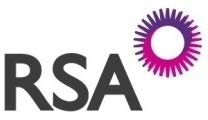 CANCELLATION, CURTAILMENT & CHANGE OF ITINERARYCan you provide details of expenditure incurred together with supporting documentation/invoices/receipts for the total amount claimed? (Please refer to Page 5 for further guidance regarding proof of Loss)PROOF OF LOSSDECLARATIONI declare that the statements on this form and the information provided in addition are true and complete to the best of my knowledge and beliefRoyal & Sun Alliance Insurance plc (No. 93792).Registered in England and Wales at St Mark's Court, Chart Way, Horsham, West Sussex, RH12 1XL.Authorised by the Prudential Regulation Authority and regulated by the Financial Conduct Authority and the Prudential Regulation AuthorityPRIVACY POLICYRSA is committed to ensuring that your privacy is protected. This Policy explains how we use the information we collect about you, how you can instruct us if you prefer to limit the use of that information and the procedures that we have in place to safeguard your privacy.By submitting your information you consent to the use of that information as set out in this Privacy Policy.How we use your information:You are giving your information to Royal & Sun Alliance Insurance plc, which is a member of the RSA Group of Companies. We need your information to manage your insurance policy, including underwriting and claims handling. Your information comprises of all the details we hold about you and your transactions and includes information we obtain about you from third parties. We will only collect the information we need so that we can provide you with the service you expect from us.Sensitive information:Some of the information we ask you for may be sensitive personal data, as defined by the Data Protection Act 1998 (such asinformation about health or criminal convictions). We will not use such sensitive personal data about you or others except for the specific purpose for which you provide it and to carry out the services described in your policy documents. Please ensure that you only provide us with sensitive information about other people with their agreementWe may use and share your information with other members of the Group to help us and them:Assess financial and insurance risksRecover debtPrevent and detect crimeDevelop our services, systems and relationships with youUnderstand our customers’ requirementsDevelop and test products and services.We do not disclose your information to anyone outside the Group except:Where we have your permission, orWhere we are required or permitted to do so by law, orTo credit reference and fraud prevention agencies and other companies that provide a service to us, our partners or you, or Where we may transfer rights and obligations under this agreement.Fraud prevention agenciesIf false or inaccurate information is provided and fraud is identified or suspected, details may be passed to fraud prevention agencies. Law enforcement agencies may access and use this information.We and other organisations may also access and use this information to prevent fraud and money laundering, for example when:Checking details on applications for credit and credit-related or other facilities.Recovering debt.Checking details on proposals and claims for all types of insurance.Checking details of job applicants and employees.Please contact the Data Protection Liaison Officer at the address below if you want to receive details of the relevant fraud prevention agencies.We and other organisations may access and use from other countries the information recorded by fraud prevention agencies.We may transfer your information to other countries on the basis that anyone we pass it to, provides an adequate level of protection. In such cases, the Group will ensure it's kept securely and used only for the purpose for which you provided it. Details of the companies and countries involved can be provided on request.From time to time we may change the way we use your information. Where we believe you may not reasonably expect such a change, we'll write to you. If you do not object, you'll consent to that change.We will not keep your information for longer than is necessary. How to contact usOn payment of a small fee, you're entitled to receive a copy of the information we hold about you. If you have any questions, or you would like to find out more about this notice you can write to:  Data protection liaison officer, Customer relations officeRSA, Bowling Mill, Dean Clough Industrial Park, Halifax HX3 5WA.  You may also email us at crt.halifax@uk.rsagroup.com.Royal & Sun Alliance Insurance plc (No. 93792).Registered in England and Wales at St Mark's Court, Chart Way, Horsham, West Sussex, RH12 1XL.Authorised by the Prudential Regulation Authority and regulated by the Financial Conduct Authority and the Prudential Regulation Authority.Please send Completed Claim Form and Documentation to:Reference Number:RSA Accident & Health Claims Alexander Bain House15 York Street GlasgowG2 8LARSA Accident & Health Claims Alexander Bain House15 York Street GlasgowG2 8LADate:Email: Glasgow.accidentandhealthclaims@uk.rsagroup.comMedical Expense ClaimsPlease indicate the nature of the injury/illness together with details of the period of disablement and provide the name and address of the Doctor attending together with Medical Certificates in support of your claimMedical Expense ClaimsPlease indicate the nature of the injury/illness together with details of the period of disablement and provide the name and address of the Doctor attending together with Medical Certificates in support of your claimMedical Expense ClaimsPlease indicate the nature of the injury/illness together with details of the period of disablement and provide the name and address of the Doctor attending together with Medical Certificates in support of your claimCancellation/Curtailment/Change of Itinerary and/or Travel Delay ClaimsPlease give reason for claiming, name and address of your travel agent and a full breakdown of the amount claimed. Medical Certificates should be provided in all cases of injury/illness. For claims relating to the delay of a ship or aircraft, written confirmation should be obtained from the carrier of the period of delay and the reason for it.Cancellation/Curtailment/Change of Itinerary and/or Travel Delay ClaimsPlease give reason for claiming, name and address of your travel agent and a full breakdown of the amount claimed. Medical Certificates should be provided in all cases of injury/illness. For claims relating to the delay of a ship or aircraft, written confirmation should be obtained from the carrier of the period of delay and the reason for it.Cancellation/Curtailment/Change of Itinerary and/or Travel Delay ClaimsPlease give reason for claiming, name and address of your travel agent and a full breakdown of the amount claimed. Medical Certificates should be provided in all cases of injury/illness. For claims relating to the delay of a ship or aircraft, written confirmation should be obtained from the carrier of the period of delay and the reason for it.INSUREDName:Policy Number:Business Address:Business Description/Employing Division:Postcode:INSURED PERSONName:Date of Birth:Address:(Home or Business may be used for any written correspondence)Relationship & Occupation to the Insured:(Employee, Undergraduate, Postgraduate, Visitor, Student, Volunteer, Partner/Child of Employee/other)Postcode:Medical ExpensesPersonal MoneyCancellationPersonal LiabilityBaggage – Business ItemsBaggage – Personal ItemsEvacuationOther: please specifyMedical ExpensesPersonal MoneyCancellationPersonal LiabilityBaggage – Business ItemsBaggage – Personal ItemsEvacuationOther: please specifyMedical ExpensesPersonal MoneyCancellationPersonal LiabilityBaggage – Business ItemsBaggage – Personal ItemsEvacuationOther: please specifyMedical ExpensesPersonal MoneyCancellationPersonal LiabilityBaggage – Business ItemsBaggage – Personal ItemsEvacuationOther: please specifyPlease Specify:Please Specify:Please Specify:Please Specify:Please Specify:Please Specify:Please Specify:Description of Circumstances: (continue on a separate sheet if necessary)(Please refer to Page 5 for further guidance regarding proof of Loss)Items lost or damaged(Continue on a separate list if necessary)Original Date of PurchaseCost in £(or indicate other currency)AmountClaimed in £(or indicate other currency)Receipt Attached Y or NTOTALTOTALTOTALTOTALLocation of Loss:Total Amount Claimed in £ Sterling:Total Amount Claimed in £ Sterling:££Was the Money lost in Cash:Was the Money lost in Cash:YesNoMoney Supporting Documents (e.g. bank statements showing withdrawals, or currency exchange receipts)*Money Supporting Documents (e.g. bank statements showing withdrawals, or currency exchange receipts)*Money Supporting Documents (e.g. bank statements showing withdrawals, or currency exchange receipts)*Money Supporting Documents (e.g. bank statements showing withdrawals, or currency exchange receipts)*Money Supporting Documents (e.g. bank statements showing withdrawals, or currency exchange receipts)*Attached:Attached:To be submitted as soon as practicableTo be submitted as soon as practicableTo be submitted as soon as practicableNo, because:No, because:No, because:No, because:No, because:Has the loss been reported to the police?Has the loss been reported to the police?YesNoIf yes, please state the time, date and police station:If yes, please state the time, date and police station:If yes, please state the time, date and police station:If yes, please state the time, date and police station:If yes, please state the time, date and police station:If available, has the police report been attached?If available, has the police report been attached?YesNoWas the money solely for payment of accommodation, meals or travelling costs?Was the money solely for payment of accommodation, meals or travelling costs?YesNoTotal Amount Claimed £ (or indicate currency)Supporting documentation / invoices / receipts?Yes	To be submittedNo, because:Is the person who fell ill or was injured covered under any other policy for the cost of private medical treatment?YesNoDo you hold a European Health Insurance Card?YesNoWere you travelling against medical advice?YesNoHave you contacted the emergency Medical Assistance Company?YesNoIf yes, please provide their reference number:If no, please provide the name and address of the Doctor/Hospital who provided treatment:If no, please provide the name and address of the Doctor/Hospital who provided treatment:If no, please provide the name and address of the Doctor/Hospital who provided treatment:If no, please provide the name and address of the Doctor/Hospital who provided treatment:MoneySupporting documentation in the form of withdrawal receipts, credit/debit card statements detailing the withdrawal, exchange receipts issued by Bureau de ChangeIf the claim is in respect of fraudulent use of a credit card a copy of the Terms and Conditions of the credit card use should be provided together with statements detailing the fraudulent transactionsDetails from the credit card company as to the date and time that a stop was placed on the credit cardPolice reportsIn the case of Travellers Cheques please confirm that they have been stopped or if not why, the issuing banks details and the cheque numbers.BaggageDocumentation in support of the amount claimed this should be in the form of either original receipts,credit/debit card statements detailing the original purchase or operating manuals for cameras and electronic devicesWhere an item has been damaged a repair estimate should be provided if the item is beyond economical repair confirmation should be forwarded from the repairer and a replacement estimate/invoice providedShould a claim be for a lost mobile phone we will require written confirmation from the mobile phone provider confirming when the loss was reported to them and when the SIM was blocked. We will also ask for confirmation of any costs to replace through the same provider.If the items were lost, damaged or stolen whilst under the care of the Airline a Property Irregularity Report (PIR) form, tickets and baggage tags will be neededFor delayed luggage claims, we require receipts for all emergency items purchased together with confirmation from the Airline detailing the duration and cause of the delayConfirmation that a recovery has not been made from the Airline or any other insurer or if it has value of the sameConfirmation that the lost passport has been reported to the consular representative of the relevant issuing country within 24 hours of discoveryReceipts in support of the additional cost of travel and accommodation incurred in obtaining a replacement passportName of the Account Holder:Name of Bank:Full Postal Address of Bank:Full Postal Address of Bank:Full Postal Address of Bank:IBAN Number (Europe Only) / Account No:SWIFT or BIC code / Sort Code (UK):